            MCAS Test Administration Checklist for Principals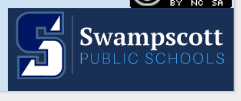 ResponsesConsiderations Data Entry into PearsonAccess Next Who will enter student data?Who will enter accommodations for students with disabilities?Who will enter accommodations for English learners?Who will re-activate accounts for staff who did not renew their accounts?Who will reset passwords for staff?Who will name PAN Sessions? (G__Subject Teacher Rm___)Data Entry into the District SpreadsheetsWho will create the student testing spreadsheets? (Color code)Accessibility Features and Accommodations for Students with Disabilities How many small groups?How many computers will you need for test administrators? (1:1 read aloud TAs need two devices – one for the TA, and one for the student)Do any students need headphones? (text-to-speech)Check (and double-check!) accommodations.Special Education Team Chairs need to be involved and know the accommodations of EVERY student and double-check the entries in the system.What is the policy for students with disabilities who need more time? Do they move to an “overflow” classroom, or do they stay with their small group?English Learners How many small groups?How many computers will you need for test administrators? (1:1 read aloud TAs need two devices – one for the TA, and one for the student)Do any students need headphones? (text-to-speech)Check (and double-check!) accommodations.ScheduleWho are the test administrators?Which rooms are you using?Bathroom breaks – who are your “runners?”What is the policy for students with disabilities who need more time?Distributing and Return of Materials to and from Test Administrators Printing testing tickets – colored paperOrganizing testing ticketsArranging for pickupArranging for drop-offProviding scratch paper, Math and STE reference sheets, writing utensils, equation editor tips, graphic organizers for students with disabilities with that accommodation Room arrangementsAdministrator needs to check the room set-up to ensure test security (student view) Infrastructure Trial When is your infrastructure trial date? (To do a whole-school trial, schedule with tech team between Feb. 12 and March 12. To do individual grades/classes, ok do to on your own.)Which grades will do the infrastructure trial?What is the date for training teachers (before the infrastructure trial)?What is the date for training students (before the infrastructure trial)?What is the plan for creating groups for the infrastructure trial?Computer MiceDetermine the location for distribution.Do test administrators need mice?Count the mice you have, and determine the # needed.Order more if needed.Determine how to effectively distribute and store securely for the year.ComputersBooking carts in advanceShutting off and plugging in all computers each night before testingCount all the available computers. Are there any missing from your carts?Who has the computers in your building? Which tutors/ESPs?Determine computer needs for each grade and test.Determine how to distribute computers/carts.Color code the carts for more effective distribution/return.Ensure students get the same computers for the entire test administration. How to record which students have which devices? Do teachers assign computers?Ensure that all computers will be put away correctly.Do you have a few back-up computers, just in case? Student TrainingWho will do training on the test tools, FAQs, and what to expect?Will you use the DESE student tutorial as is, or will you pair it with the scavenger hunt?Will you train all students, or only train new students?When will the training happen?Does training happen during infrastructure trials?Do teachers embed training into their classroom time in February and March?Teacher TrainingDESE requires that all test administrators be trained every year for MCAS procedures.Who are your back-up test administrators? Will you train specialists?Who will do the training?What materials will they use? Example from last yearWhen will the training occur?Set up grade-level “buddies” to help teachers log in during the actual test.Remind test administrators they cannot help students during the test with any test questions, but they can help with technology questions.Make sure test administrators know their schedule, who their students are, and when they are coming to their rooms.Make sure test administrators know how to get student’s computers (carts or elsewhere).Train on the PearsonAccess Next site and the training site (brown) vs. the live site (blue).Remind test administrators not to click on “Resume Upload” – and to only click “Resume.”During TestingWho will be providing support to test administrators if something goes wrong?Create a troubleshooting document with steps to take for specific situations. Who will be monitoring the school progress during testing?What will you do if a student is absent?What is the process for assigning emergency accommodations?Make-Up TestingWho will keep track of students who are absent each day?When will the students be scheduled for make-up testing?Who will be the test administrators for make-up sessions? Are they trained?Who will communicate to parents/guardians regarding absent students? 